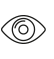 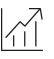 Tests réalisés	Serrures et ferrures de bâtiment – Ferrures pour portes coulissantes et pliantes selon DIN-EN 1527Durée de la fonctionnalité : catégorie 6 (catégorie la plus élevée = 100’000 cycles)Serrures et ferrures de meuble – Ferrures à galets pour portes coulissantes selon DIN 68859Sécurité de poseSécurité de détachementGarantie	Hawa garantit le bon fonctionnement des produits livrés par ses soins et la durabilité de tous les composants, à l’exception des pièces d’usure, pour une période de 2 ans à compter du transfert du risque.Version du produit	Hawa Banio 40 GFE composé d'un rail de roulement (aluminium), ferrure d'assemblage d'angle, cache à clipser, running gear with friction bearing rollers, amortissment, butée, patin de serrage avec vis de suspension, guidage au sol, jeu de poignées, profil de garde d'éclaboussure, joint en caoutchouc BanioEn option :(	) seuil partielInterfaces	Panneau de porteAucune encocheFixation pour paroi en verre serrée